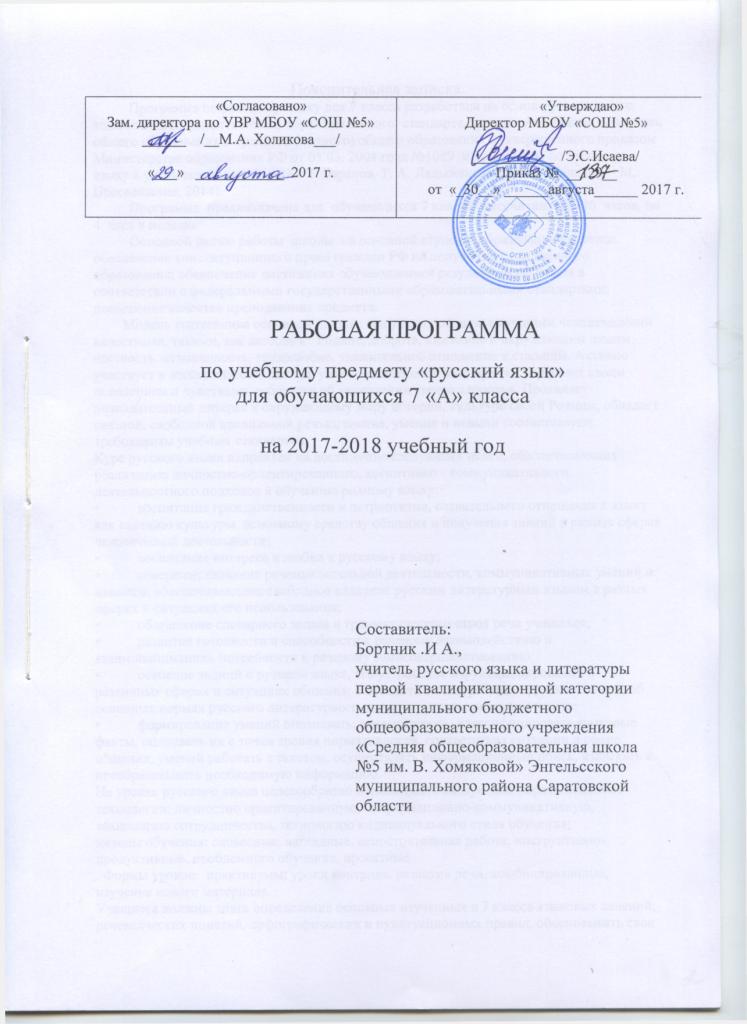 Пояснительная записка.          Программа по русскому языку для 7 класса разработана на основе федерального компонента государственного образовательного  стандарта, начального общего, основного общего образования и среднего (полного) общего образования с утвержденного приказом Министерства образования РФ от 05.03. 2004 года №1089  и программы по русскому языку к учебникам для 5-9кл. (М. Т. Баранов, Т. А. Ладыженская, Н. М. Шанский. - М,: Просвещение, 2014).            Программа  предназначена для  обучающихся 7 класса,  рассчитана на 136  часов, по 4  часа в неделю.          Основной целью работы  школы  на основной ступени  образования является: обеспечение конституционного права граждан РФ на получение качественного  образования; обеспечение достижения обучающимися результатов обучения в соответствии с федеральными государственными образовательными стандартами; повышение качества преподавания предмета.        Модель выпускника основной школы: выпускник обладает лучшими человеческими  качествами, такими, как любовь к   Родине, доброта, внимание к окружающим людям, честность, отзывчивость, трудолюбие, уважительное отношение к старшим. Активно участвует в жизни класса и школы, умеет организовать свое время,  управляет своим поведением и чувствами, заботится об укреплении своего здоровья. Проявляет познавательный интерес к окружающему миру истории, культуре своей Родины, обладает связной, свободной правильной речью, знания, умения и навыки соответствуют требованиям учебных стандартов. Курс русского языка направлен на достижение следующих целей, обеспечивающих реализацию личностно-ориентированного, когнитивно - коммуникативного,  деятельностного подходов к обучению родному языку: •	воспитание гражданственности и патриотизма, сознательного отношения к языку как явлению культуры, основному средству общения и получения знаний в разных сферах человеческой деятельности; •	воспитание интереса и любви к русскому языку;•	совершенствование речемыслительной деятельности, коммуникативных умений и навыков, обеспечивающих свободное владение русским литературным языком в разных сферах и ситуациях его использования; •	обогащение словарного запаса и грамматического строя речи учащихся; •	развитие готовности и способности к речевому взаимодействию и взаимопониманию, потребности к речевому самосовершенствованию;•	освоение знаний о русском языке, его устройстве и функционировании в различных сферах и ситуациях общения; о стилистических ресурсах русского языка; об основных нормах русского литературного языка; о русском речевом этикете;•	формирование умений опознавать, анализировать, классифицировать языковые факты, оценивать их с точки зрения нормативности, соответствия ситуации и сфере общения; умений работать с текстом, осуществлять информационный поиск, извлекать и преобразовывать необходимую информацию.На уроках русского языка целесообразно использовать следующие образовательные технологии: личностно ориентированную,  информационно-коммуникативную, технологию сотрудничества, технологию индивидуального стиля обучения;методы обучения: словесные, наглядные, самостоятельная работа, инструктивно-продуктивные, проблемного обучения, проектные.   Формы уроков:  практикумы; уроки контроля, развития речи, комбинированные, изучение нового материала.Учащиеся должны знать определения основных изученных в 7 классе языковых явлений, речеведческих понятий, орфографических и пунктуационных правил, обосновывать свои ответы, приводя нужные примеры. К концу 7 класса учащиеся должны овладеть следующими умениями   и   навыками: •	производить морфологический разбор частей речи, изученных в 7 классе, синтаксический разбор предложений с причастным и деепричастным оборотами (в простейших случаях), а также сложных предложений с изученными союзами; •	составлять предложения с причастными и деепричастными оборотами; •	соблюдать нормы литературного языка в пределах изученного материала. По орфографии. Находить в словах изученные орфограммы, обосновывать их выбор, правильно писать слова с изученными орфограммами; находить и исправлять орфографические ошибки. Правильно писать изученные в 7 классе слова с непроверяемыми орфограммами. По пунктуации. Выделять запятыми причастные обороты (стоящие после существительного), деепричастные обороты. По связной речи. Адекватно воспринимать и создавать тексты публицистического стиля на доступные темы. Подробно и сжато излагать повествовательные тексты с элементами описания (как письменно, так и устно) внешности человека, процессов труда. Описывать человека, процессы труда; писать рассказы на предложенные сюжеты; сочинения-рассуждения (на материале жизненного опыта учащихся). Грамотно и четко рассказывать о произошедших событиях, аргументировать свои выводы.                                                                                   Содержание обучения русскому языку отобрано и структурировано на основе компетентностного подхода. В соответствии с этим в VII классе формируются и развиваются коммуникативная, языковая, лингвистическая (языковедческая) и культуроведческая компетенции.-       Коммуникативная компетенция – овладение всеми видами речевой деятельности и основами культуры устной и письменной речи, базовыми умениями и навыками использования языка в жизненно важных для данного возраста сферах и ситуациях общения.-       Языковая и лингвистическая (языковедческая) компетенции – освоение необходимых знаний о языке как знаковой системе и общественном явлении, его устройстве, развитии и функционировании; овладение основными нормами русского литературного языка; обогащение словарного запаса и грамматического строя речи учащихся; формирование способности к анализу и оценке языковых явлений и фактов, необходимых знаний о лингвистике как науке и ученых-русистах; умение пользоваться различными лингвистическими словарями.-       Культуроведческая компетенция – осознание языка как формы выражения национальной культуры, взаимосвязи языка и истории народа, национально-культурной специфики русского языка, владение нормами русского речевого этикета, культурой межнационального общения.Содержание учебного предметаКалендарно-тематический планпо русскому языку (4 часа в неделю, всего 136 ч.)УМК -- Н. М. ШанскийИнформационно – методическое обеспечениеУМКБаранов М. Т. Русский язык: Учебник. 7 класс / М. Т. Баранов. М.: Просвещение, 2014.Для учителя	Бакулина  Г.А.   Конспекты уроков для учителя русского языка . 7 класс. – М.: Владос, 2006.Богданова Г. А. Тестовые задания по русскому языку: 7 класс / Г. А. Богданова. – М.: Просвещение, 2010.Богданова Г. А. Уроки русского языка в 7 классе: книга для учителя / Г. А. Богданова. – М.: Просвещение, 2009Богданова Г. А. Сборник диктантов по русскому языку 5-9 классы. – М.: Просвещение, 2009Костяева Т. А. Тесты, проверочные, контрольные работы по русскому языку: 7 класс / Т. А. Костяева. – М.: Просвещение, 2014Ладыженская Т. А. Обучение русскому языку в 7 классе / Т. А. Ладыженская, Л. А. Тростенцова, М. Т. Баранов. – М.: Просвещение, 2009.Ларионова Л. Г. Сборник упражнений по орфографии. 7 класс / Л. Г. Ларионова. – М.: Просвещение, 2010.Малюшкин А. Б. Тестовые задания для проверки знаний учащихся по русскому языку. 7 класс / А. Б. Малюшкин, Л. Н. Иконницкая. – М.: Сфера, 2015.Михайлова С. Ю. Ключи к орфографии / С. Ю. Михайлова. – М.: Просвещение, 2055.Позднякова А. А. Дидактические материалы по русскому языку к учебнику М. Т. Баранова и др. «Русский язык»: 7класс / А. А. Позднякова. – М.: Экзамен, 2009.Тростенцова Л. А. Дидактический материал по русскому языку: 7 класс / Л. А. Тростенцова, Т. А. Ладыженская. - : Просвещение, 2009.Для учащихсяПименова С. Н. Таблицы по русскому языку для самостоятельной работы в классе и дома: 7 класс / С. Н. Пименова. – М.: 2015Тренировочный диск «Фраза», диск1С:Репетитор. Русский язык (весь школьный курс)Сборник тестовых задания для тематического и итогового контроля: русский язык. 7 класс. – М.: Интеллект-Центр, 2016.Интернет-ресурсы:Справочно-информационные ресурсы:http://www.ruscenter.ru – РОФ «Центр развития русского языка»http://www.1september.ru – Электронные версии газеты «Русский язык»http://www.slovesnikk.ru – Сайт о русской словесности№ п/пТематический блокКол-во часКол-во часКол-во часКол-во часКол-во часФормы организации учебного занятиявсегоДиктантсочи-нениеизложе-ниеРазвитие речи1.Введение1Урок комбинированный2.Повторение пройденного в 5-6-ых классах11113Урок повторения, контроля, развития речи, комбинированный, практикумы;3.Причастие 331211Урок усвоения новых знаний, контроля, развития речи, комбинированный практикумы;4.Деепричастие11113Урок усвоения новых знаний, развития речи, комбинированный, практикумы5.Наречие211111Урок усвоения новых знаний,  развития речи, комбинированный, практикумы6.Категория состояния412Урок повторения, развития речи, комбинированный7.Предлог1011Урок усвоения новых знаний,  развития речи,  практикумы8.Союз10111Урок усвоения новых знаний, контроля, развития речи, комбинированный9.Частица191Урок усвоения новых знаний, развития речи,  практикумы10.Междометие. Звукоподражательные слова5Урок усвоения новых знаний, практикумы11.Повторение и систематизация пройденного в 7 классе1112Урок повторения, контроля, развития речи,  практикумыВсего13669313№урокаНаименование тем  уроковДата проведенияДата проведенияДата проведения№урокаНаименование тем  уроковПлан Факт Коррек-тировка Первая четверть1.Русский язык как развивающееся явление.2.Повторение изученного. Синтаксис и пунктуация.3.Лексика и фразеология4.Фонетика и графика5.Словообразование и орфография6.Развитие речи. Текст и стили. Диалог как текст.7.Морфология и орфография8.Развитие речи. Стили литературного языка. Публицистический стиль.9.Развитие речи. Сочинение (упр.71).10.Входной контроль.11.Причастие как часть речи.12.Склонение причастий и правописание гласных в падежных окончаниях причастий.13.Причастный оборот. 14.Выделение причастного оборота запятыми.15.Развитие речи. Описание внешности человека.16.Развитие речи. Сочинение - описание «Любимая фотография»17.Действительные и страдательные причастия.18.Краткие и полные страдательные причастия19.Действительные причастия настоящего времени20.Развитие речи. Сочинение-описание в художественном стиле по картине: И.Бродский «Осень в летнем саду» (упр. 48)21.Гласные в суффиксах действительных причастий настоящего времени22.Закрепление темы «Гласные в суффиксах действительных причастий настоящего времени».23.Действительные причастия прошедшего времени.24.Страдательные причастия настоящего времени25.Гласные в суффиксах страдательных причастий настоящего времени26.Страдательные причастия прошедшего времени	.27.Гласные перед Н в полных и кратких страдательных причастиях.28.Одна и две буквы н в суффиксах страдательных причастий прошедшего времени.29.Закрепление темы «Одна и две буквы н в суффиксах страдательных причастий прошедшего времени».30.Одна буква н в отглагольных прилагательных.31.Развитие речи. Контрольное выборочное изложение по тексту М.Шолохова «Отец и сын» (упр. 151).32.Закрепление темы «Одна буква н в отглагольных прилагательных».33.Одна и две буквы н в суффиксах кратких страдательных причастий и в кратких отглагольных  прилагательных.34.Закрепление темы «Одна и две буквы н в суффиксах кратких страдательных причастий и в кратких отглагольных  прилагательных».Вторая четверть35.Морфологический разбор причастия.36.Слитное и раздельное написание НЕ с причастиями37.Закрепление темы «Слитное и раздельное написание НЕ с причастиями»38.Систематизация и обобщение по теме «Слитное и раздельное написание НЕ с причастиями»39.Е-Ё после шипящих в суффиксах страдательных причастий прошедшего времени.40.Развитие речи. Подготовка к сочинению на тему «Успешный телеведущий» (упр. 166).41.Развитие речи.  Сочинение описание внешности телеведущего (упр.167).42Систематизация и обобщение материала по теме «Причастие».43.Контрольный диктант по теме «Причастие»44.Работа над ошибками. Деепричастие как часть речи.45.Деепричастный оборот. Запятые при деепричастном обороте.46.Раздельное написание не с деепричастиями.47.Деепричастия совершенного и несовершенного вида.48.Морфологический разбор деепричастия49.Развитие речи. Описание действий.50.Развитие речи. Подготовка к сочинению-описанию по картине «Вратарь» (упр.209).51.Развитие речи. Сочинение-описание по картине Григорьева «Вратарь»52.Систематизация и обобщение по теме «Деепричастие»53.Развитие речи.  Грамматическая норма при употреблении деепричастного оборота54.Урок-тест по теме  по теме «Деепричастие»55.Контрольный диктант  по теме «Деепричастие»56.Работа над ошибками контрольного диктанта57.Наречие как часть речи58.Разряды  наречий59.Развитие речи. Изложение по тексту «Робинзон Крузо строит лодку».60.Степени сравнения наречий61.Морфологический разбор наречия62Слитное и раздельное написание НЕ с наречиями на –о и –е.Третья четверть63Закрепление темы «НЕ с наречиями».64.Буквы е и и в приставках НЕ и НИ в отрицательных наречиях65.Закрепление темы «НЕ и НИ в отрицательных наречиях»66.Одна и две буквы н  в наречиях на –о и –е.67.Развитие речи. Описание действий.68.Буквы О-Е после шипящих на конце наречий69.Буквы О и А на конце наречий70.Развитие речи. Сочинение  по картине Е. Широкова «Друзья». (упр. 273)71.Дефис между частями слова в наречиях72.Закрепление темы «Дефис между частями слова  в наречиях».73.Слитное и раздельно написание приставок в наречиях, образованных от существительных и количественных числительных.74.Мягкий знак после шипящих на конце наречий75.Повторение и обобщение по теме «Наречие».76.Контрольный диктант  по теме «Наречие».77.Работа над ошибками контрольного диктанта78.Развитие речи. Учебно – научная речь. Отзыв.79.Развитие речи. Учебно – научная речь. Доклад на лингвистическую тему.80.Категория состояния как часть речи.81.Морфологический разбор категории состояния.82.Развитие речи. Контрольное сжатое изложение. К.Паустовский «Обыкновенная земля» (упр.322)83.Самостоятельные и служебные части речи. Предлог как часть речи84.Развитие речи. Употребление предлогов.85.Непроизводные и производные предлоги86.Простые и составные предлоги. 87.Морфологический разбор предлога.88.Развитие речи.  Контрольное сочинение-описание по картине Сайкиной «Детская спортивная школа»89.Слитное и раздельное написание производных предлогов90.Закрепление темы  «Слитное и раздельное написание производных предлогов».91.Систематизация и обобщение по теме «Предлог»92.Союз как часть речи93.Простые и составные союзы.94.Союзы сочинительные и подчинительные95.Запятая между простыми предложениями в союзном сложном предложении.96.Сочинительные союзы. Подчинительные союзы.97.Развитие речи. Текст публицистического стиля с привлечением научных сведений.98.Развитие речи. Контрольное сочинение на публицистическую тему99.Морфологический разбор союза. Слитное написание союзов также, тоже, чтобы.100.Систематизация и обобщение по теме «Союз»101.Контрольный диктант по теме «Предлог. Союз»102Частица как часть речи.103Разряды частиц. Формообразующие частицы104Смыслоразличительные  частицыЧетвертая четверть.105.Повт. Проверяемые безударные гласные в корне слова. Раздельное и дефисное написание частиц, морфологический разбор частиц106.Развитие речи. Сочинение-описание по картине Юона «Конец зимы. Полдень» (упр. 426)107.Повт. Непроверяемые гласные и согласные. Отрицательные частицы НЕ и НИ108.Повт. Проверяемые согласные в корне слова. Различение НЕ и НИ.109.Повт. Непроизносимые согласные в корне слова. Различение частицы не и приставки не-.110.Развитие речи. Сочинение-рассказ по данному сюжету. (упр. 446).111.Повт. Разделительные Ъ и Ь. Частица ни, приставка ни-, союз ни…ни.112.Повт.  Буквы з и с на конце приставок. Частица НИ, приставка НИ, союз НИ-НИ113.Повт.  Буквы о-а в корнях с чередованием. НЕ с различными частями речи114.Тестовый практикум.115.Повт.  Буквы е-и в корнях с чередованием. Морфологический разбор частиц.116.Повт.  Буквы ё-о после шипящих в корне слова. Повторение по теме «Частицы»117.Повт.  Буквы и-ы после ц. Систематизация и обобщение по теме «Частицы».118Урок-зачёт по теме «Частицы»119.Повт.  Гласные в приставках пре и при. Междометие как часть речи. 120Повт. Дефисное и слитное написание слов. Синтаксическая роль междометий в предложениях.121.Повт. Правописание не с разными частями речи. Правописание междометий122.Повт.  Правописание суффиксов чик/ щик. Звукоподражательные слова и их отличие от междометий123.Тестовый практикум.124.Разделы науки о языке. Текст. 125.Выполнение различных видов грамматического разбора слова.126.Развитие речи Текст. Стилистический анализ теста.127.Развитие речи. Служебные части речи как средство грамматической связи.128.Фонетика и графика129.Контрольный итоговый диктант.130.Лексика и фразеология131.Морфемика.Словообразование 132.Морфология. Самостоятельные части речи133.Лингвистический анализ морфологических особенностей текста.134.Орфография.135.Лингвистический анализ орфографических особенностей текста.136.Пунктуация.